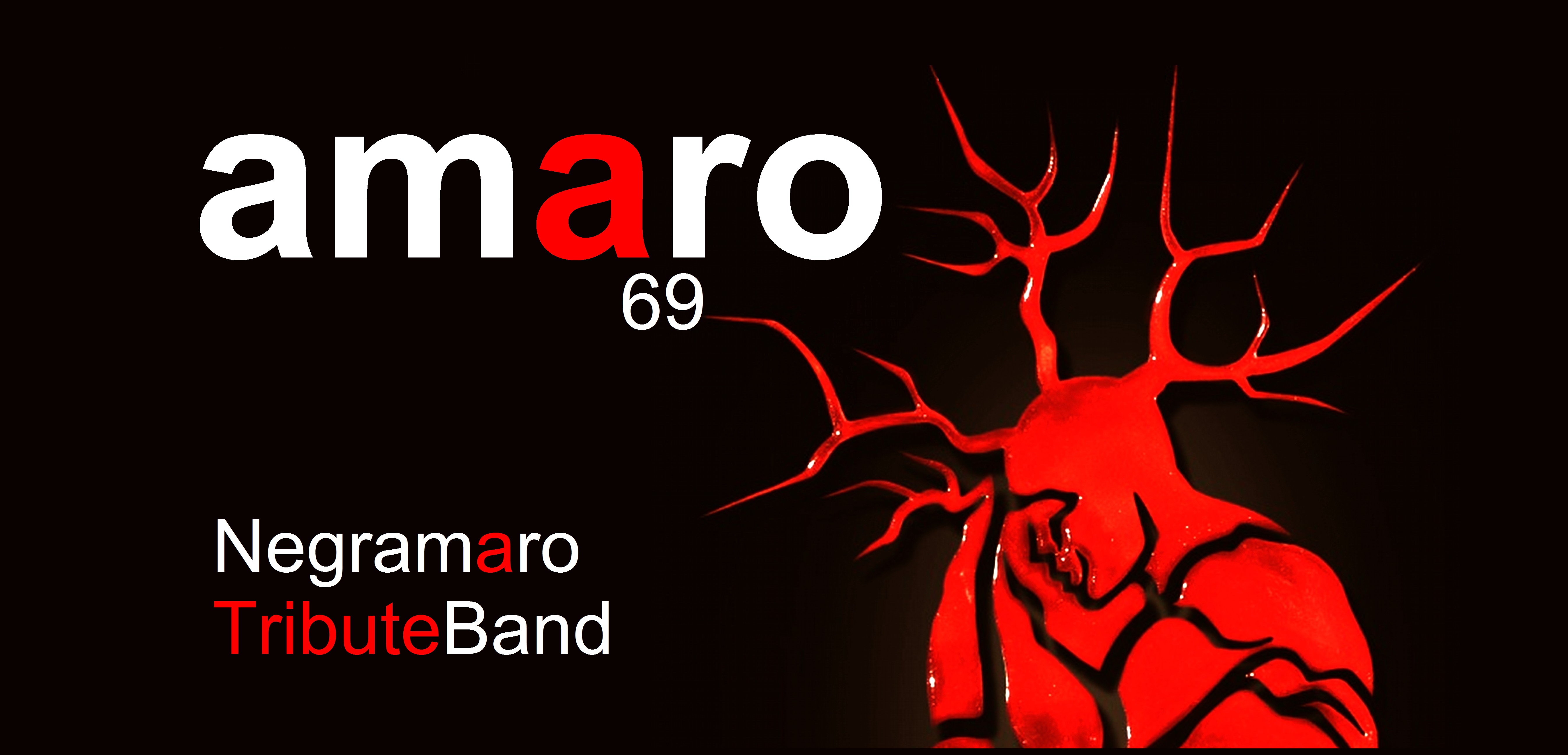 Gli Amaro69 tribute band dei “Negramaro”nascono nel 2011, con l’intento di far apprezzare la grande musica Rock Italiana di questa fantastica band.La grande bravura e netta somiglianza del nostro cantante Paolo Mazzara con Giuliano Sangiorgi frontman dei Negramaro e grazie anche al feeling al groove e bravura della band che lo accompagna, unitamente alla energia che ci regala il nostro pubblico, rendono uniche le nostre serate.Gli Amaro 69 sono:Paolo Mazzara VoceMauro Moro Chit. SolistaMarco Beni Chitarra ritmica e coriNicola Vanin BassoLuca Carniato BatteriaSito internet: www.amaro69.itContatti: Mauro Moro347-8711978